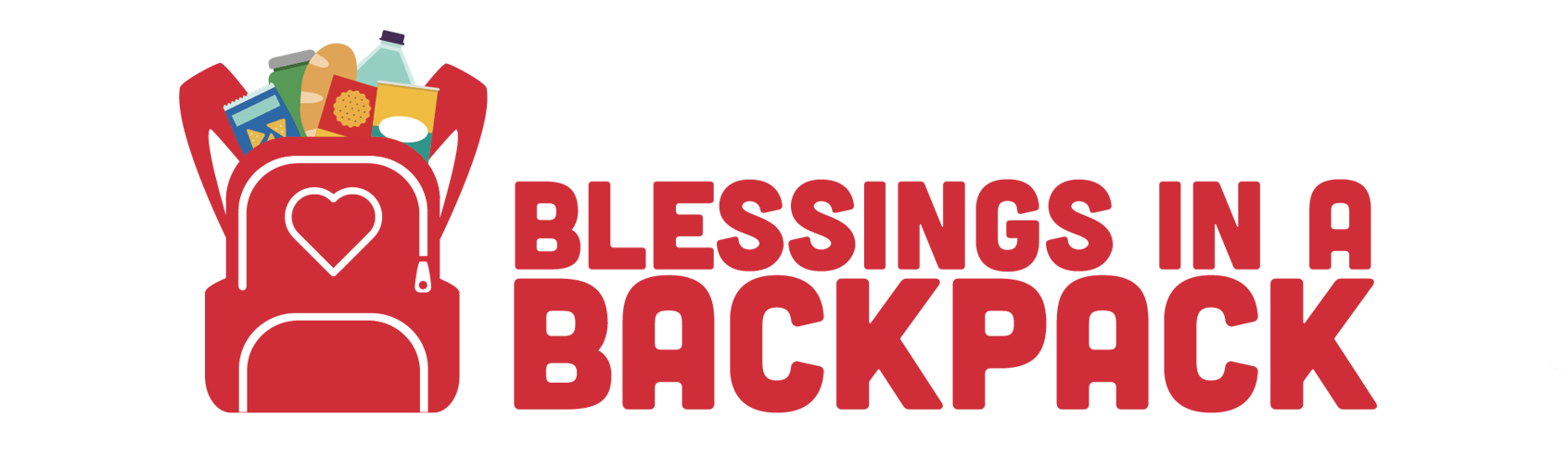 Name:Email:Address:Phone Number:How did you hear about us?Would you  like to receive the Blessings in a Backpack volunteer newsletter? ____yes  ____no